Aller et le futur proche				Nom:  ________________________page 166 ex 27 – Encerclez les réponses.1.  vais     vas     va     allons     allez     vont          aller2.  vais     vas     va     allons     allez     vont          aller3.  vais     vas     va     allons     allez     vont          aller4.  vais     vas     va     allons     allez     vont          aller5.  vais     vas     va     allons     allez     vont          allerpage 166 ex 28 - Encerclez les réponses.1.  vais     vas     va     allons     allez     vont          aller2.  vais     vas     va     allons     allez     vont          aller3.  vais     vas     va     allons     allez     vont          aller4.  vais     vas     va     allons     allez     vont          aller5.  vais     vas     va     allons     allez     vont          allerTraduisez – page 167 ex 29 has some helpful phrases.1.  It is snowing. Geraldine is going to ski._______________________________________________________________________2.  It is windy; the children are not going to play volley ball at the parc._______________________________________________________________________Because it is windy; they are going to play video games._______________________________________________________________________3.  It is raining; you and your cousin are not going to do track._______________________________________________________________________4.  It’s bad outside; I am not going to play soccer at the stadium_______________________________________________________________________Because it is bad, I am going to play the piano._______________________________________________________________________5.  It’s beautiful outside; we are going to make a video in the country._______________________________________________________________________Écrivons: Voilà! #4, c’est un modèle!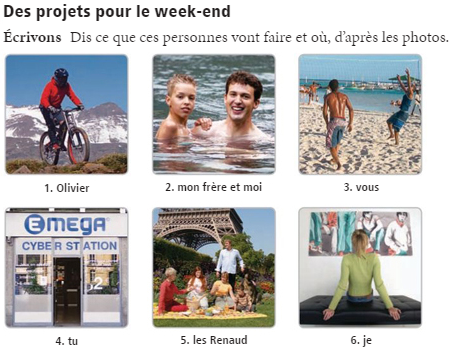 1.  Olivier ____________________________________________________________________2.  Mon frère et moi____________________________________________________________3.  Vous______________________________________________________________________4.  Tu vas envoyer des e-mails au cybercafé.5.  Les Renaud________________________________________________________________6.  Je________________________________________________________________________Bons points :Comment dit-on « It is going to snow. » _________________________________________Comment dit-on « It is going to rain. »   _________________________________________